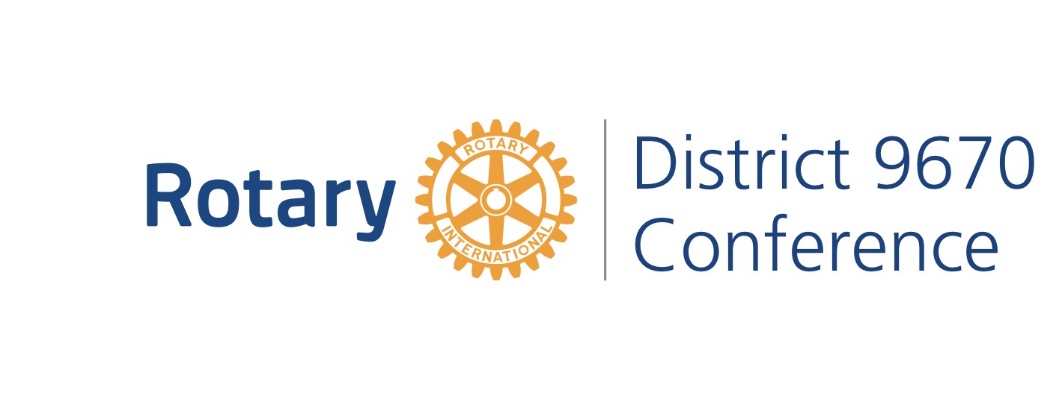 17 – 19 MARCH 2017DUBBO REGIONAL THEATRE & CONVENTION CENTREHOUSE OF FRIENDSHIPBOOKING FORMEach site is 1.8 m long x 2 m deep.Sites can be joined if you require two sites.Name of Club/Committee/Program ______________________________________Contact Person _______________________________________________________Email _______________________________________________________________Phone ______________________________________________________________Requirements for your displayNo. of tables		_______	1.8m long x 75cm wide		_______      90cm long x 90cm wide	No. of Chairs     _______	Power                 _______      No		       _______      Yes (Please supply your own powerboards and                                                          leads, which MUST be tested and tagged)				The venue will be available from the afternoon of Friday 17 March 2017 to set-up your displays.For further information, contact Ray Nolan on 0407 243 942or Malcolm Cockrum on 0407 710 454Please return completed forms by: 10 February 2017 to       Malcolm Cockrum    malclyn@tpg.com.au (Secretary – Conference Planning Committee)